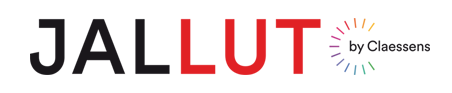 Jallut by Claessens	Morges, le X mois 20XXRue Haldimand 101400 Yverdon-les-Bains+41 (0) 244 25 80 77info@jallut.ch	HEBAV 	Monsieur	Gérard Lanval	Route de Cheseaux 12	1400 Yverdon-les-BainsOffre de marchandises et servicesMonsieur,Notre entreprise, Jallut by Claessens, est spécialisée dans le commerce de vente de peintures et d’outillage tant pour l’industrie du bâtiment que pour des particuliers. Nous nous permettons de vous proposer nos services dans le cadre de l’ouverture prochaine de l’HEBAV d’Yverdon-les-Bains.Jallut by Claessens s’engage à la protection de l’environnement en matière d’achat, de production, de transport, de vente et de recyclage en réduisant les quantités de COV (composés organiques volatiles) dans nos produits. De plus, nous sommes toujours à l’écoute de nos consommateurs pour un service optimal et nous vous soutenons avec un système de formation pour vous apporter confiance, coopération et motivation.Pour pouvoir assurer notre vision et notre mission, nous nous préoccupons de plusieurs valeurs essentielles comme le professionnalisme pour un service de qualité et de fiabilité ou encore une tradition qui respecte la culture de notre société. Par ailleurs, nous faisons en sorte d’innover et de travailler en équipe pour disposer du meilleur dynamisme possible.Nous restons à votre disposition pour de plus amples informations et vous transmettons avec plaisir un devis dans les 48 heures.Nous souhaitons vivement de la qualité de nos services et marchandises retiennent votre attention et, dans l’espoir d’une future collaboration, nous vous prions d’agréer, Monsieur, nos salutations les plus sincères.	Jallut by Claessens	Signature manuscrite	Jean Tellier	Délégué commercialAnnexe : plaquette de l’entreprise